ELWOOD SAILING CLUB Inc.SEASON 2015-2016SAILING INSTRUCTIONS (SI)1. RULESRaces will be governed by the ‘rules’ as defined in the Yachting Australia Racing Rules of Sailing 2013- 2016 and by any Yachting Australia Prescriptions, Amendments and Addendums for 2013-2016.The racing rules will be modified in accordance with rule 86 as follows. Rule 44 when applied to catamaran classes one turn only will be required; rule 49.1 is amended by the applicable class rules where they permit the use of additional devices; rule 63.1 is amended by paras. 2.4, 2.7, 14.2, 15 and 18; rule A2 is amended by the scoring system set out in para. 20. Rule 26 has been changed as in para 11.4.2. ENTRIES2.1 Entries will be accepted on the day of the race from Members and Visitors.2.2 Members shall enter by completing the following 3 requirements for race entry place their club race card in the Race Entry box and complete the entry details on the Sign On/Sign Off sheet and on the water, boats intending to race shall hail the committee vessel prior to the start sequence of the competitors first start of the racing session. The committee vessel will signal acceptance of the competitors hail. The competitor shall repeat the process until it observes acceptance by the committee vessel.2.3 Visitors shall enter by writing their entry particulars on the envelopes provided, enclosing the racing fee of $5.00 and placing it in the Race Entry box, and completing steps 2 & 3 in SI 2.2. Visitors are not entitled to score points for any Club trophies.2.4 Failure to enter as described above will result in disqualification without a hearing from that event. This amends rule 63.1.2.5 Boats intending to use a sail having a number or mark that differs from the sail number or mark for that boat on the club register, shall notify the Race Control Centre in writing before starting.2.6 Boats shall race with the eligibility requirements stated in the Notice of Race. Boats which race with less than the minimum number of crew shall race in the Miscellaneous Division. Failure to comply with this Sailing Instruction may result in the boat being scored DNC without a hearing, and shall not be grounds for a protest by a boat or grounds for redress. This changes rule 63.1.2.7 The Elwood Sailing Club Inc. is not responsible for the seaworthiness of a boat whose entry is accepted or the sufficiency or adequacy of its equipment.2.8 Members and visitors are required to have minimum of $10M third party insurance cover, and the policy may be sighted by a member of the General Committee.2.9 The Elwood Sailing Club Inc. reserves the right to refuse any entry.3. RACE CONTROL and NOTICES TO COMPETITORS3.1 Races will be controlled by the Race Committee. On-the-water control will be by the appointed Race Officer of the day.3.2 The Race Control Centre will be located in the control tower on top of the clubhouse.3.3  Notices to competitors will be posted on the official Race Notice Board located near the Race Entry Box.3.4 The Committee Boat will be a vessel flying the Elwood Sailing  Club burgee.4. CHANGES TO SAILING INSTRUCTIONS4.1 Any changes to the Sailing Instructions will be posted no later than 30 minutes before the scheduled starting time of the first race on the day it will take effect, except that any change in the schedule of races will be posted at least one week before it will take effect.4.2 Any change that will apply for the remainder of the season’s races will be advised by a notice that will remain on the board. After signalling on the day of initial posting, no further signals will be made for this notice. It is each skipper's responsibility to check the board before sailing.5. SIGNALS MADE ASHORE5.1 Signals made ashore will be displayed from the Club Control Tower balcony.5.2 When flag AP is displayed ashore ‘1 minute’ is replaced with ‘not less than 30 minutes’ in the race signal AP.6. SCHEDULE OF RACES6.1 Races are scheduled to be held at the times and dates set out in Attachment 'A' to the Club Notice of Race for the season.6.2 There is no provision for resailing races on days other than the scheduled date.6.3 For the Gold Cup and Silver Cup series, extra races may be added to the racing session of the day, at the discretion of the Race Officer.7. CLASS FLAGSClass flags will be displayed as set out in para. 9.4.8. RACING AREAThe racing area will be off Elwood beach between Point Ormond and the Brighton breakwater.9. COURSES9.1 Courses to be sailed will be either:-for events nominated by the race committee, the course as set by the Race Committee on the day, or-for normal club races, the courses described in 9.4 and Figures 1a and 1b .9.2 Code Flag T flown on the committee boat no later than the Warning signal for the first start means 'Classes are to sail the course set by the Race Committee’.9.3 The Orange Flag (one sound signal) indicates that the Committee Vessel will commence a starting sequence in a minimum of 5 minutes from when the flag is hoisted9.4 Courses to be sailed by Classes shall be as follows: (refer course diagram, Figure 1):Flag 	Class 				Mark Rounding Order1 	Catamaran YS < 78		Start - A-C-Gate, A-C-Gate, A-C-Gate, Finish2 	Catamaran YS >77		Start - D-E-Gate, D-Gate, D-E-Gate, Finish3 	Monohull YS < 		Start - D-E-, D-, D-E-, Finish4 	Monohull YS > 		Start - D-E-, D-Finishshall pass between the gate marks as required above, and may turn in either direction to continue their course. 9.5 The Start/Finish line may be positioned to windward of the Gate or to leeward of the Gate, (refer course diagrams, Figures 1a and 1b). 9.6  Races may be shortened at the discretion of the Race Officer.10. MARKS10.1 Mark Description -all marks will be inflatable or SIM (self-inflating mark) buoys as follows:Start mark - 		Yellow pyramidFinish mark 		Red pyramidA - 			Pink cylindricalC - 			Orange cylindricalGate Marks - 		Orange pyramid, Orange cylindricalD,E - 			Yellow cylindrical11. THE START11.1 The starting line will be between the Club Burgee approximately amidships of the Committeeboat and the Start mark.11.2 A Clearance buoy may be moored from the stern of the Committee boat and shall be considered anextension of the Committee boat.11.3 Boats whose preparatory signal has not been made shall keep clear of the starting area and of allboats whose preparatory signal has been made.11.4 Races will be started with a three (3) minute start sequence 11.5 A boat starting later than 10 minutes after her starting signal will be scored ‘Did Not Start’.11.6 Numeral flag Nine signifies that ALL Classes that have not started will start at the same time.12. MARK BOATSWhen a missing mark has been replaced with a mark displaying flag 'M’, the Committee boat may notremain in the vicinity to give sound signals. This amends rule 34(b).13. SPARE14. THE FINISH14.1 The On-Water finish line will be between the Blue Flag approximately amidships of theCommittee boat and the Finish mark which will be laid to starboard of the Committee boat.14.2 Boats which cross the finishing line when not finishing the race will be disqualified without a hearing for that race. This amends rule 63.1.15. NO BOATING ZONEA ‘no boating zone’ and speed zones are present adjacent to the Club launch and race area (refer  Figure 2). The no boating zone and speed restriction zones are an ‘obstruction’ as defined in the Racing Rules of Sailing 2013-2016.Figure 2 No Boating Zone16. TWO-TURNS PENALTYThe Two Turns Penalty when applied to catamaran classes will require one turn only. This amends rule 44.17. TIME LIMITBoats which have not finished within 15 minutes after the first boat finishes will be allocated finishingplaces and times, and asked to proceed to the Starting area for the next race.18. SIGN OFF / RACE DECLARATIONAll boats that have entered for a race shall be signed off by a crew member on the specified Sign on/SignOff Race Declaration sheet no later than 30 minutes after the last boat finishes the final race for the day.Failure to comply may result in those boats being scored ‘Did Not Finish’ without a hearing. This amendsrule 63.1.19. PROTESTS19.1 Protests shall be written on forms available from the Race Control Centre and lodged there within 1hour after the last boat finishes the last sailing session of the day.19.2 Protests will be heard in the club Committee Room at a time to be determined by the RaceCommittee and notified to all parties.19.3 Notice of a protest hearing will be posted on the official Race Notice Board within 30 minutes of thereceipt of the protest.20. SCORINGThe Low Point scoring system of Appendix A will apply subject to the amendments specified in the Notice of Race 2015-2016, paras 13. Scoring System and paras 14 Prizes.21. RACE RESULTSProvisional race results will be posted on the Club website as they are finalised, and remain provisionaluntil the end of the racing season.22. PRIZESPrizes will be awarded as set out in the Notice of Race 2015-2016.23. DISCLAIMER OF LIABILITYCompetitors who participate in Elwood Sailing Club Inc. races do so entirely at their own risk andresponsibility. Attention is drawn to Fundamental Rule 4 Decision to Race, which states "Theresponsibility for a boat’s decision to participate in a race or to continue racing is hers alone”.The Elwood Sailing Club will not accept any liability for material damage or personal injury or deathsustained in conjunction with, or prior to, during, or after races. Figure 1a  Course with Start - Finish to leeward of GateFigure 1b Course with Start – Finish to windward of Gate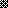 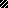 